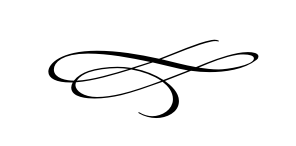 Charleston Town BoardTruth In Taxation Public Hearing Wednesday – August 14th, 2019 7 p.m. – Town Hall Call to Order Pledge of Allegiance  Opening Prayer Truth In Taxation Public Hearing to Hear Comments on Proposed Property Tax Increase  Adjournment: